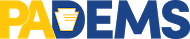 PROXYKNOW ALL MEN AND WOMEN BY THESE PRESENT:That	                                                                                                                                                          (Printed Name of   Executive Committee Member)   of the	Senatorial District             (Print Senatorial  District # of Residence)do hereby appoint 		 (Print Name of Designated and Qualified Proxy who is also a StateCommittee Member from the same Senatorial District)to be my substitute and carry this proxy for me and in my name and on my behalf, to vote at the meeting of Executive Committee of the Pennsylvania State Committee, to be held  Saturday, September 9, 2017,  as fully as I might or could were I present.Signature of Executive Committee Member	Date SignedSignature of Witness	Date SignedEXCERPTS FROM THE RULES OF THE DEMOCRATIC STATE COMMITTEE:RULE VI, SECTION 5: Proxies. Any member of the State Executive Committee who is unable to attend an Executive Committee meeting of the Committee may appoint, by proxy, one other State Committee member from his/her Senatorial District to attend and vote as his/her representative. The proxy shall be in writing, signed and dated by the Executive Committee member and a witness.Any State Executive Committee member who shall fail to attend in person (or by proxy) three consecutive meetings of the State Executive Committee shall forfeit his/her membership on the Executive Committee, [as per Rule III, Section 11 of these rules.]NOTE:  The person holding this Proxy must be a State Committee Member from the same Senatorial District